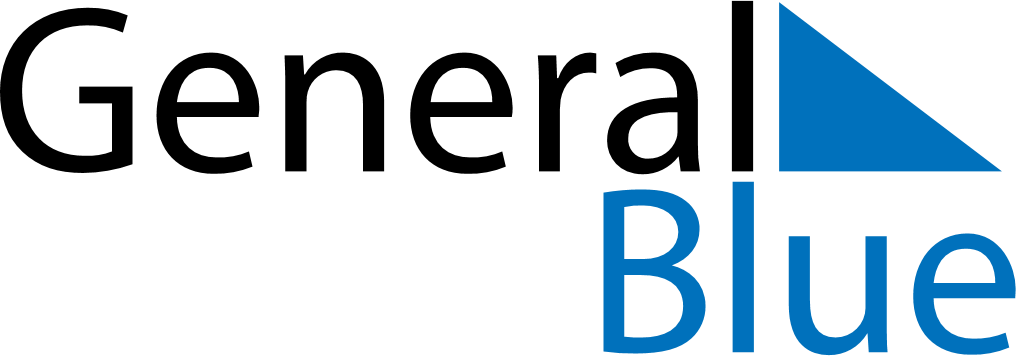 March 2019March 2019March 2019March 2019March 2019March 2019LesothoLesothoLesothoLesothoLesothoLesothoMondayTuesdayWednesdayThursdayFridaySaturdaySunday1234567891011121314151617Moshoeshoe Day1819202122232425262728293031NOTES